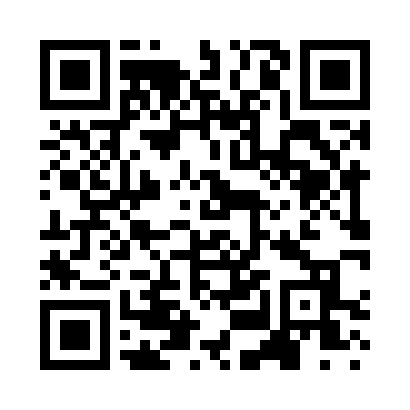 Prayer times for Beaconsfield, Iowa, USAWed 1 May 2024 - Fri 31 May 2024High Latitude Method: Angle Based RulePrayer Calculation Method: Islamic Society of North AmericaAsar Calculation Method: ShafiPrayer times provided by https://www.salahtimes.comDateDayFajrSunriseDhuhrAsrMaghribIsha1Wed4:486:141:135:058:139:392Thu4:476:131:135:058:149:403Fri4:456:111:135:058:159:424Sat4:446:101:135:068:169:435Sun4:426:091:135:068:179:456Mon4:406:081:135:068:189:467Tue4:396:071:135:078:199:478Wed4:376:051:135:078:209:499Thu4:366:041:135:078:219:5010Fri4:346:031:135:078:229:5211Sat4:336:021:135:088:239:5312Sun4:326:011:135:088:249:5413Mon4:306:001:135:088:259:5614Tue4:295:591:135:088:269:5715Wed4:275:581:135:098:279:5816Thu4:265:571:135:098:2810:0017Fri4:255:561:135:098:2910:0118Sat4:245:561:135:108:3010:0219Sun4:225:551:135:108:3110:0420Mon4:215:541:135:108:3210:0521Tue4:205:531:135:108:3310:0622Wed4:195:521:135:118:3410:0823Thu4:185:521:135:118:3510:0924Fri4:175:511:135:118:3610:1025Sat4:165:501:135:128:3610:1126Sun4:155:501:135:128:3710:1327Mon4:145:491:135:128:3810:1428Tue4:135:491:145:128:3910:1529Wed4:125:481:145:138:4010:1630Thu4:115:481:145:138:4010:1731Fri4:105:471:145:138:4110:18